Doküman No: EG-E-FRM-11Revizyon No : Revizyon Tarihi:Sayfa Sayısı : 1/1Uygulama Tarihi : 23.01.2017BAŞKENT ÜNİVERSİTESİ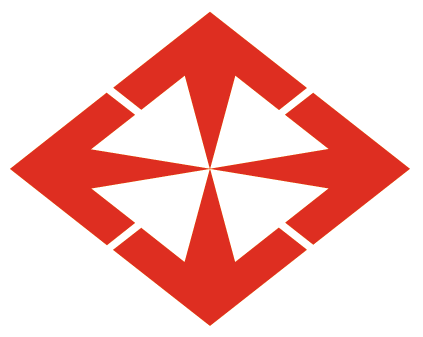 EĞİTİM BİLİMLERİ ENSTİTÜSÜTEZ İNCELEME VE DEĞERLENDİRME FORMUBAŞKENT ÜNİVERSİTESİEĞİTİM BİLİMLERİ ENSTİTÜSÜTEZ İNCELEME VE DEĞERLENDİRME FORMUÖĞRENCİ BİLGİLERİÖĞRENCİ BİLGİLERİAdı SoyadıÖğrenci NoAnabilim DalıProgramıStatüsüYüksek Lisans DoktoraTEZ BİLGİLERİTEZ BİLGİLERİTez DanışmanıTez BaşlığıSunumTez başlığı çalışma konusunu açık ve yeterli olarak tanımlamakta mıdır?Evet            Düzeltilmesi gerekirSunumTez kolaylıkla okunup anlaşılıyor mu?Evet                Kısmen Düzeltilmesi gerekir            Yeniden yazılması gerekir            SunumTablo, şekil ve grafikler metin içinde kolaylıkla bulunabiliyor mu?            Evet                  Düzeltilmesi gerekirSunumKaynaklar Dizini            Doğru               Düzeltilmesi gerekirBütünlükTez bölümleri birbirlerini mantıksal ve analitik bir bütünlük ve akış içinde bağlanıyor mu?            Evet                 Kısmen                Hayır         Özgünlük ve YaratıcılıkAday sizce bu çalışma sonunda bilimsel araştırma yapma, bilgiye erişme, değerlendirme ve yorumlama yeteneği kazanmış mıdır?           Evet                 Kısmen                  HayırÖzgünlük ve YaratıcılıkDoktora tezleri, ayrıca aşağıda belirtilen niteliklerden en az birini sağlamalıdır.Bu tez çalışması:           Bilime yenilik getirmiştir.           Yeni bir bilimsel yöntem geliştirmiştir.           Bilinen bir yöntemi yeni bir alana uygulamıştır.EtikTezde mesleki ve bilimsel araştırma etik ilkelerine aykırı bir durum var mıdır?           Evet                 HayırGirişAraştırmaya sebep olan problem tanımlanmıştır.           Evet                 Kısmen                  Hayır GirişProblemin çözümüne yönelik hipotezler açık olarak belirtilmiştir.           Evet                 Kısmen                  Hayır Kurumsal Yapı/ İlgili Alan YazınYöntemBulgular ve YorumSonuç ve ÖnerilerSonuçTarafımdan incelenen bu tez, Başkent Üniversitesi Lisansüstü Eğitim Öğretim ve Sınav Yönetmeliği’nin 37. Maddesi uyarınca           Savunmaya değer bulunmuştur.           Savunmaya değer bulunmamıştır.           Ek süre verilerek düzeltilmesi gerekir.Jüri ÜyesininJüri Üyesinin  Adı SoyadıAnabilim Dalı Bilim DalıÜniversiteTarihİmzaBu form, tez savunma sınavından sonra, sınav tutanağı ile birlikte Enstitü Müdürlüğü’ne teslim edilir.Bu form, tez savunma sınavından sonra, sınav tutanağı ile birlikte Enstitü Müdürlüğü’ne teslim edilir.